Vodík (str. 48) – pracovní list, vlep si do sešitu, doplněný přepošliznačka: … protonové číslo…… výskyt…..Na Zemi je ………… nejrozšířenějším prvkem. Ve vesmíru je  … % všech atomů.Vlastnosti: Barva …Skupenství ..Zápach ..Hořlavost…Hustota…Výskyt v ………………………molekulách  H2, vytváří …………………… H+ , přepravuje se ocelových lahvích označených …………………Využití: (vypiš):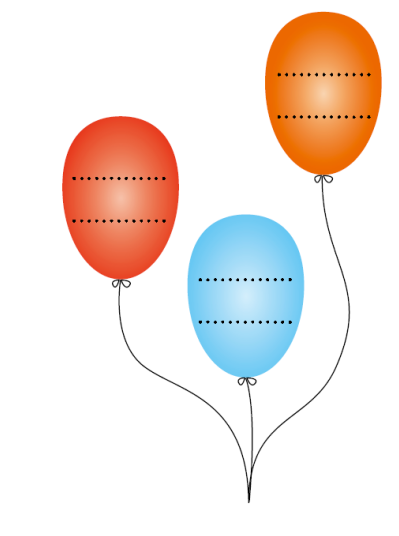 Významné sloučeniny vypiš:Který z balónků je naplněný vodíkem a proč?Rozhodni zda, jsou tvrzení pravdivá: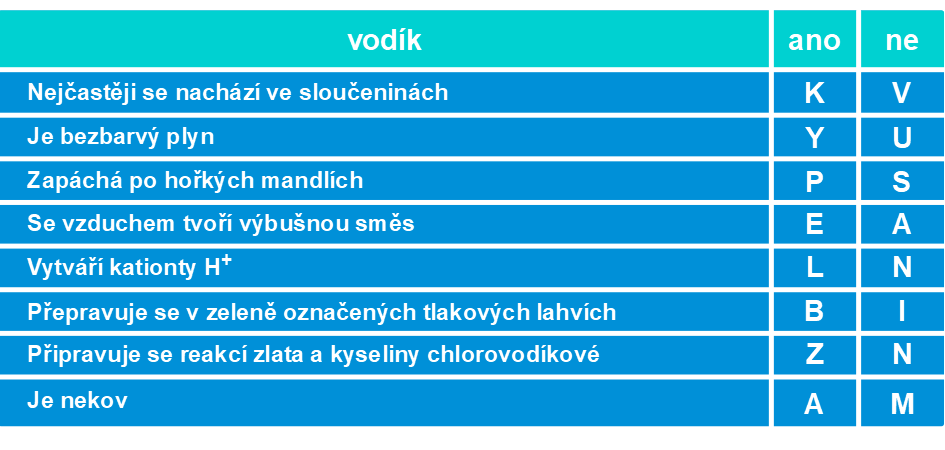 Tajenka:Video. https://www.youtube.com/watch?v=jW4DicAKoL4